Personal Life Choices – Syllabus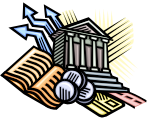 Personal Life Choices is designed to prepare you for many of the challenges that you will face in adulthood.  Choices regarding careers relationships and consumer skills will be examined.  Good communication skills will be stressed.  Personal goals and responsibilities will be evaluated.  Money management, legal issues, and cooking skills will also be included.  It is my hope that through the knowledge gained in this course and your careful personal reflection, you will be able to make choices to ensure a productive and fulfilling lifestyle. There will be projects and assignments during the semester that will demonstrate your understanding of the content being studied. There will be a mandatory job shadow experience during the semester. Measurement Topics:We will be utilizing the following measurement topics as a basis for the course:Demonstrate transferability and employability skills in community and workplace setting.Analyze factors in developing a long-term financial management plan.Demonstrate management of individual and family resources such as food, clothing, shelter, health care, recreation, transportation, time, and human capital.Demonstrate food safety and sanitation procedures.Demonstrate preparation techniques to produce a variety of food products.Proficiency-Based Grading:Assessments and projects will be graded on a four-point rubric.All assignments must be kept in your binder. Your binder will be collected on a regular basis. Homework, quizzes and in-class assignments will help you prepare for the assessments. Remember the 4 Keys to Success: 	Be Safe	Be Respectful	Be Responsible	Be InvolvedAdditional Information:Assignments must be completed on time. Only turn in quality work.Come to class on time and prepared for class.Come to class with an open mind.Please bring your positive attitude to class.Be prepared to participate in class.Be a team player.Follow all school rules while in the classroom.Assessment Replacement Policy:Assessment Replacements are only allowed for extenuating circumstances!  Your teacher may consider the option of a retake if: You have completed all homework and class work 		ANDYou have come to see me to get extra help. If you or your parent/guardian needs to contact me I can be reached via phone (leave a detailed message and I will get back to you as soon as possible) or drop me an email. My contact information is located at the end of the document. Please do not hesitate to contact me at any time and I will get back to you as soon as possible.Parent/Guardian - Please sign the bottom of the sheet and have your child return it to me ASAP. Thank you.I look forward to a wonderful semester.Mrs. Lorraine Tanguayltanguay@RSU10.org364-4547 ext 7303MVHS Family and Consumer SciencesRoom 303Parent/Guardian Signature:_________________________________________________Date: __________________________